Открытый Кубок ФСО г. ШебекиноПамяти Дмитренко Игоря Алексеевича 10-11 июляИнформационный бюллетень №1.1. Дата, место и программа соревнований.Соревнования пройдут в субботу и воскресенье 10-11 июля на территории Шебекинского городского округа в с. Маломихайловка. Центр соревнований находится в живописном месте в районе плотины через реку Нежеголь, у подножия южных склонов заказника «Бекарюковский бор».Открытие центра соревнований, начало работы секретариата - 09:00Возможно, первый день соревнований, 10 июля, будет проведен после обеда, следите за информацией.

2. Организаторы.УФКиС г.ШебекиноФедерация спортивного ориентирования города ШебекиноГлавный судья – Борисов Александр, СС1КГлавный секретарь – Борисова Дарья, СС1КЗам.главного судьи по СТО – Кучменко Иван, СС1К3. Группы участников.К участию в соревнованиях допускаются спортсмены по следующим возрастным группам: : МЖ10МЖ12 МЖ14 МЖ16МЖ18МЖ40МЖ50МЖ60МЖ70МЖ80МЖЭ При количестве участников в группе менее 3 человек, организаторы вправе объединить группы К участию в соревнованиях допускаются спортсмены, прошедшие комиссию по допуску. Открытые группы: O1 (дистанция уровня М16) O2 (дистанция уровня Ж14)4.Дистанции.В первый день соревнований участников ждет средняя дистанция до 40 минут.Во второй день соревнований будет длинная дистанция на 80 минут.5. Заявка на соревнования.Подаётся on-line заявка через систему orgeo.ru Заявка на месте ТОЛЬКО на места тех, кто не приехал.Заявка закрывается 7-го июля в 12:00.6. Стартовый взнос.МЖЭ, МЖ-40-150р/день.Остальные группы -100р/день Члены ФСО г. Шебекино оплачивают 50% стартового взносаЗа заявленных и неявившихся участников штраф 20 рублей.7. Система отметки.Sportident Air+. Возможно использование как контактного, так и бесконтактного чипов.Аренда бесконтактного чипа у организаторов - 50 рублей.8.Район соревнований.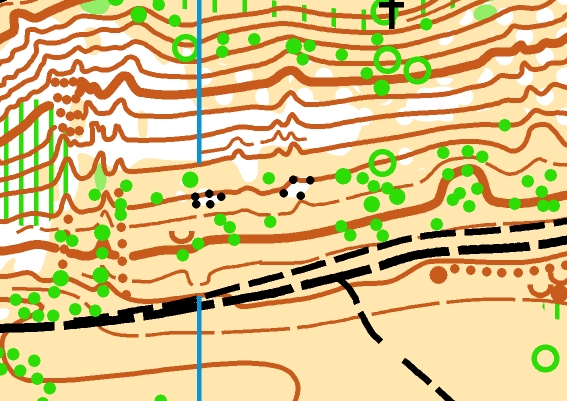 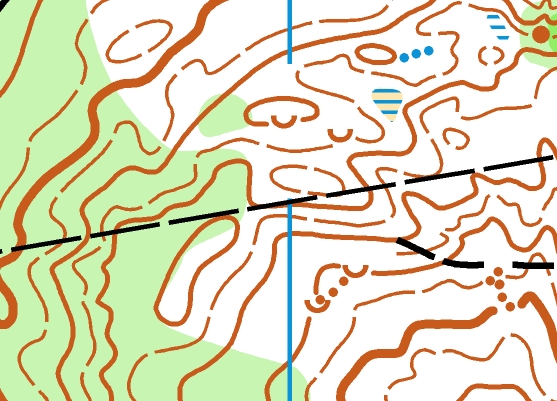 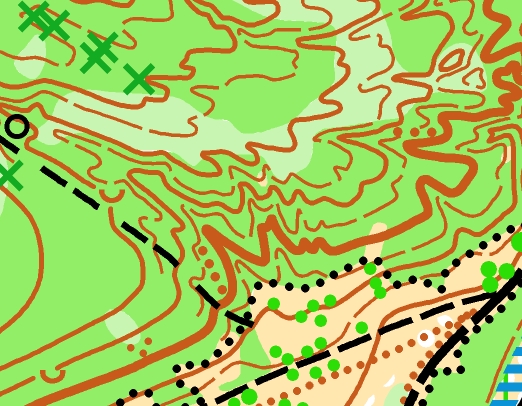 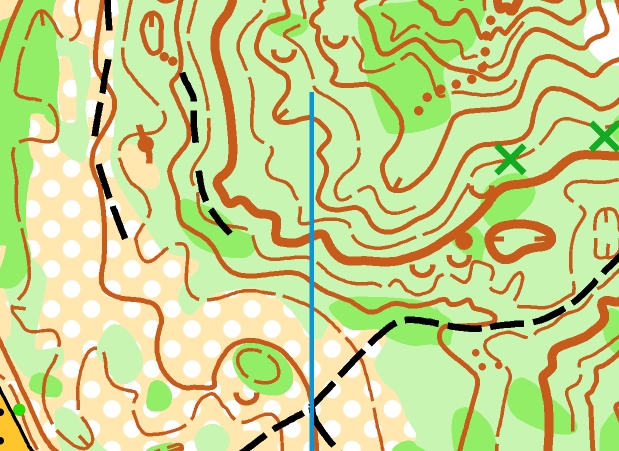 